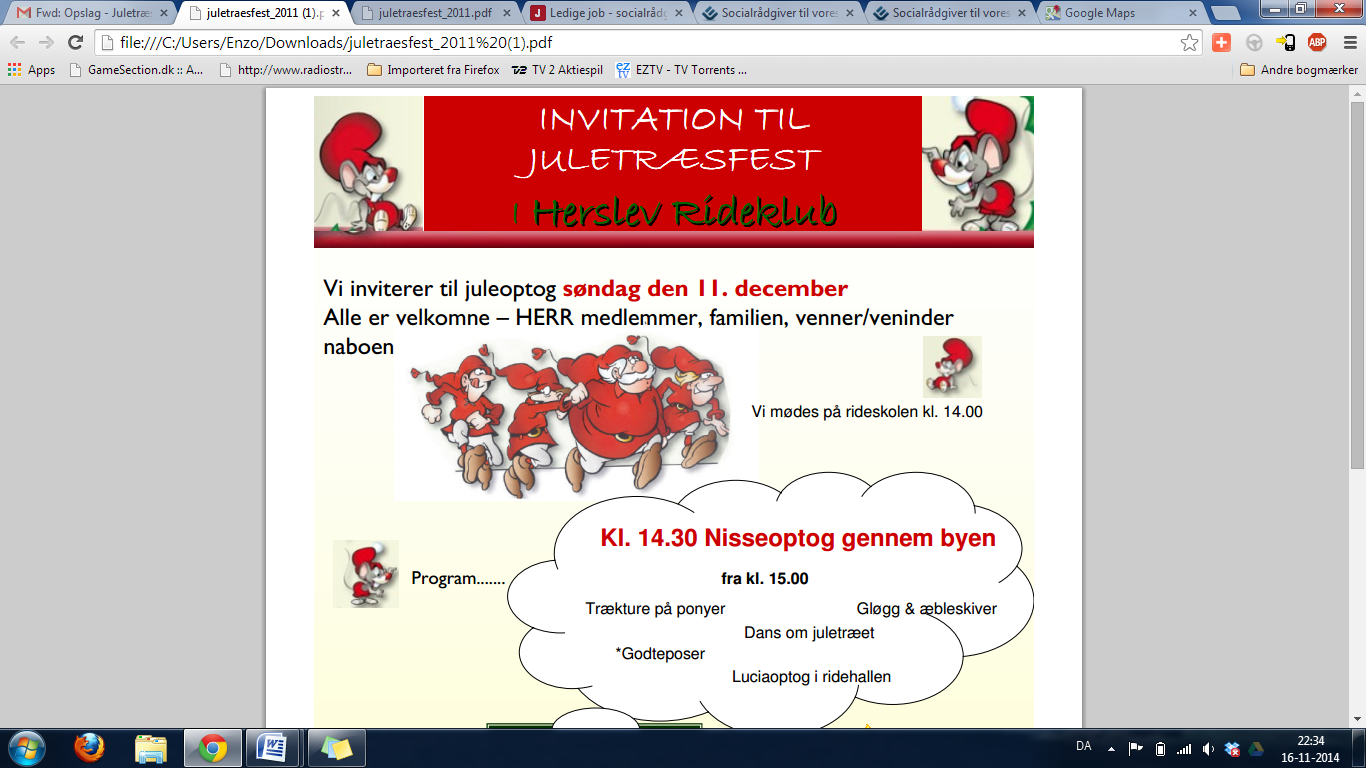 Vi inviterer til juleoptog SØNDAG DEN 10. DECEMBER 2017ALLE er velkomne – HERR medlemmer, familien, venner/veninder eller naboen.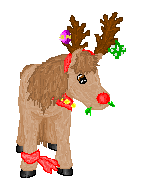 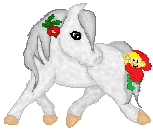 Vi mødes på rideskolen ca. kl. 14.00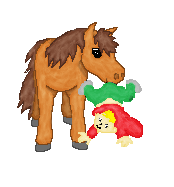 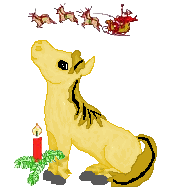 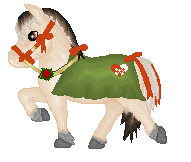 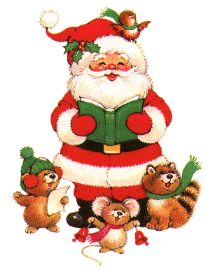 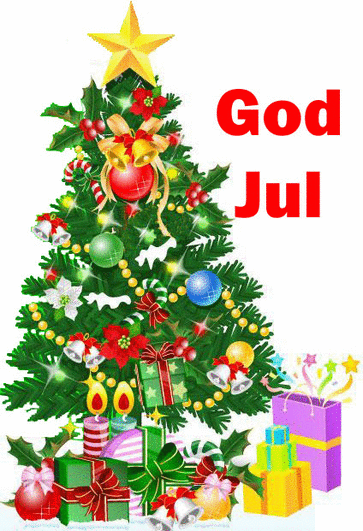 Bestilling af godteposer: Godteposer koster 25 kr. og skal bestilles senest fredag den 8. december – bestillingsseddel kan afleveres i køkkenet eller postkassen i ridehallen. Poserne betales på dagen i køkkenet, kontant eller med mobilepay. 			Antal		Kr.			Navn(e)